                                    Ćwiczenia oddechowe „Śmieszne fryzury”.Do tego zadania będą potrzebne farby, słomka i szablon (lub własny rysunek).Namaluj kilka plam na czubku głowy dziewczynki lub chlopca. Nabierz powietrza przez nos, wypuść przez słomkę, kierując jej końcówkę na namalowaną plamę. Stwórz najpiekniejszą kolorową fryzurę.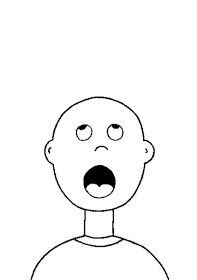 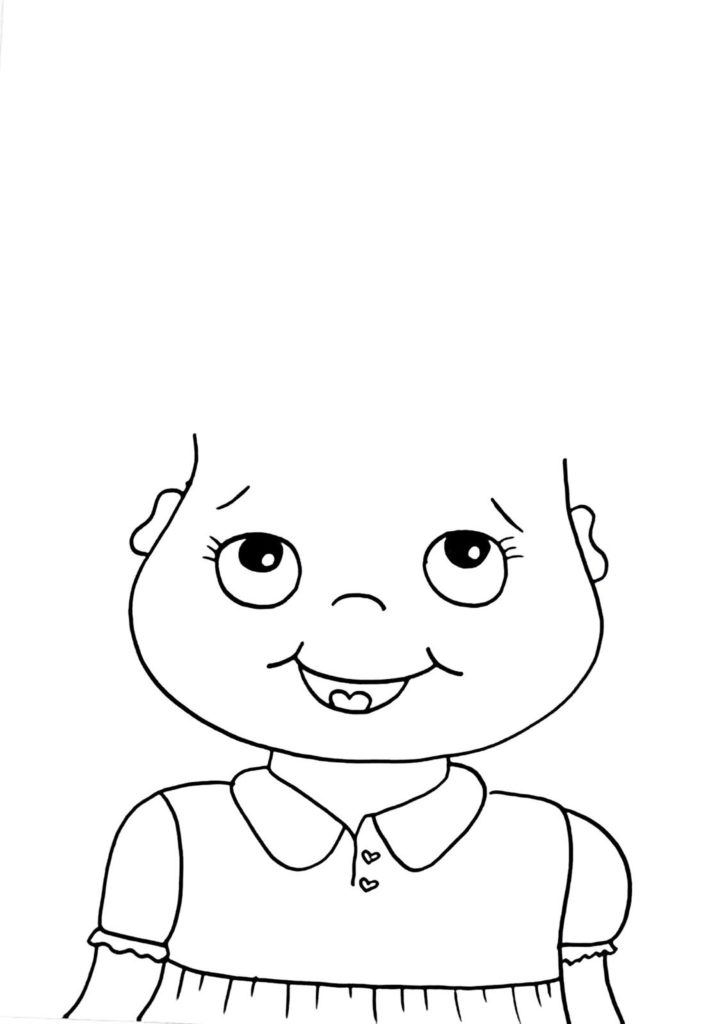 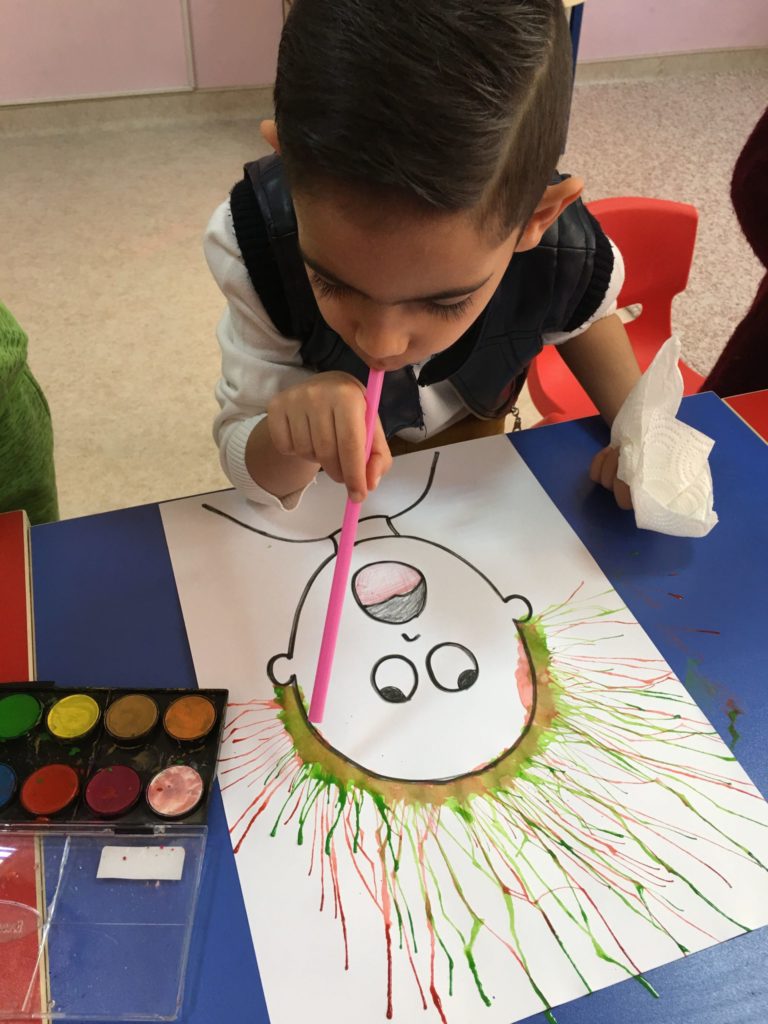                                                                      „Ziewolandia”.Posłuchaj wierszyka. W oznaczonych gwiazdkami miejscach naśladuj mieszkańców Ziewolandii – szeroko ziewaj, wypowiadając długo głoskę [a]Nazwę dziwną raz kraj miał,Ziewolandią kraj się zwał,wszyscy ludzie tu ziewająmłodzi, starzy, duzi mali:- Aaa….*W kraju tym przez cały dzieńnic nie robił każdy leń.Wszystkie lenie tu ziewały,i leń duży i leń mały.- Aaa…..*Tu każdemu mijał czasna ziewaniu raz po razWszyscy ludzie tu ziewaliludzie duzi, ludzie mali.- Aaa….*Ziewał król i jego żona,brat i brata narzeczona.Po królewsku tak ziewaliwładcy duzi oraz mali.- Aaa….*Grzmiały w koło głośne dźwięki,wszędzie słychać same jękiA to ludzie, gdy ziewaligłośno aaa….*wypowiadali.Nazwę dziwną kraj ten miałsłusznie zwał się, tak jak zwał.Bo w tym kraju te ziewanianie zwiastują ludziom spania.- Aaa…..*